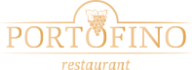 МЕНЮ   на 7 000 тенгеПервое горячее блюдо: от заказчикаВторое общее блюдо: на выбор по меню«Сырне» из баранины в собственном соку, картофель«Курица по-Мексикански»Холодные закуски:Выход по 0,350 грамм«Казахстан» (казы, жая, шужык)Кавказское ассорти (брынза, сыр голландский, свежие огурцы, помидоры, болгарский перец, маслины, зелень)Русская закуска (сельдь, запеченный картофель, маринованные огурцы, лимон, маслины)Салаты:Выход по 0,320 грамм1. Цезарь с курицей (капуста «Айсберг», листья салата, куриное мясо, помидоры черри, перепелиное яйцо, сухарики, сыр пармезан, соус «Цезарь»)2. Пекинский салат (говяжье мясо, свежие огурцы, болгарский перец «Калифорния», кинза, соус «Сацебели», специи)3. Шанхай (куриное мясо, ананас, сыр Фетакса, грецкий орех, манго, сливочный соус)Хлебная корзина (белый, черный, чесночные гарлики)БауырсакиЧай в ассортиментеОбслуживание +10%Аренда музыкальной аппаратуры- 40 000 тг.Тел. +7 775 379 13 44 МЕНЮ   на 10 000 тенгеПервое горячее блюдо: от заказчикаВторое общее блюдо: на выбор по меню «Сырне» из баранины в собственном соку, картофельАссорти «Восток- Европа» (бараньи ребрышки, люля кебаб, карбонат, судак, запеченный картофель, овощи гриль)Холодные закуски:Выход по 0,350 грамм1. «Казахстан» (казы, жая, шужык) 2. «Жайлау» (запеченная свекла, запеченный картофель, козий сыр, мраморный сыр, лайм, мята)3. Курица и судак с соусом «Тар-тар» (курица и судак в кляре)4. Запеченная курицаСалаты:Выход по 0,320 грамм1. «Нежность» (говяжий язык, свежие огурцы, омлет из яиц, майонез)2. «Ностальгия» (куриное мясо, печень, свежие огурцы, помидоры черри, капуста Айсберг, руккола, соус «Томатор»)3. «Греческий» (свежие огурцы, помидоры, маслины, сыр «Фетакса», листья салата, болгарский перец)Хлебная корзина БауырсакиЧай в ассортиментеОбслуживание +10%Аренда музыкальной аппаратуры- 40 000 тг.Тел. +7 775 379 13 44 МЕНЮ   на 12 000 тенгеПервое горячее блюдо: от заказчикаВторое общее блюдо: на выбор по менюСтейк из семги /Гарниры на выбор (рис, гриль овощи)Дичь по-Бухарски (курица, гусь, утка)Холодные закуски:Выход по 0,350 грамм1. «Казахстан» (казы, жая, шужык) 2. Рыбное ассорти (х\к семга, сельдь, запеченный картофель, лимон, зелень, маслины)3. «Бабушкин погребок» (квашенная капуста, помидоры черри, патиссоны, корнишоны)4. Овощная палитра (свежие огурцы, помидоры, болгарский перец, редис, зелень, маслины)Салаты:Выход по 0,320 грамм1. «Восток» (говяжье мясо, стручковая фасоль, болгарский перец, баклажан,)2. Салат из курицы (курица, руккола, листья салата, айсберг капуста, кедровые орешки, соево-имбирный соус)3. Цезарь с креветками (капуста «Айсберг», листья салата, креветки, помидоры черри, перепелиное яйцо, сухарики, сыр пармезан, соус «Цезарь»)5 видов пирожныхХлебная корзина БауырсакиЧай в ассортиментеОбслуживание +10%Аренда музыкальной аппаратуры- 40 000 тг.Тел. +7 775 379 13 44 МЕНЮ   на 15 000 тенгеПервое горячее блюдо: бешбармак Второе общее блюдо: на выбор по менюСтейк из семги /Гарниры на выбор (рис, гриль овощи)Дичь по-Бухарски (курица, гусь, утка)Холодные закуски:Выход по 0,350 грамм1. Мясное ассорти (казы, жая, шужык, копченное говяжье мясо, куриное филе) 2. Рыбное ассорти (х\к семга, эскалар, тарталетки с икрой)3. Баффало с соусом «Сви –Чили»4. Копченая индейка и говядина с соусом «Кус-Мус»Салаты:Выход по 0,320 грамм1. «Золотой Дракон» (мясо из телятины, свежие огурцы, болгарский перец, зелень)2. Океан (семга, руккола, листья салата, картофель, гранат, клюква, манго, кедровые орешки)3. «Лето» (помидоры черри, свежие огурцы, листья салата, сыр «Фетакса», кедровые орешки, болгарский перец, редис)4. «Жайлау» (говяжий язык, свежие огурцы, манго, грецкий орех, листья салата, пекинская капуста, майонез)5 видов пирожных, Чак-чак, хворост, 5 видов шоколадаВосточные сладости (орехи кешью, миндаль, грецкий орех, изюм)Хлебная корзина; Бауырсаки; Чай в ассортиментеОбслуживание +10%Аренда музыкальной аппаратуры- 40 000 тг.Тел. +7 775 379 13 44 